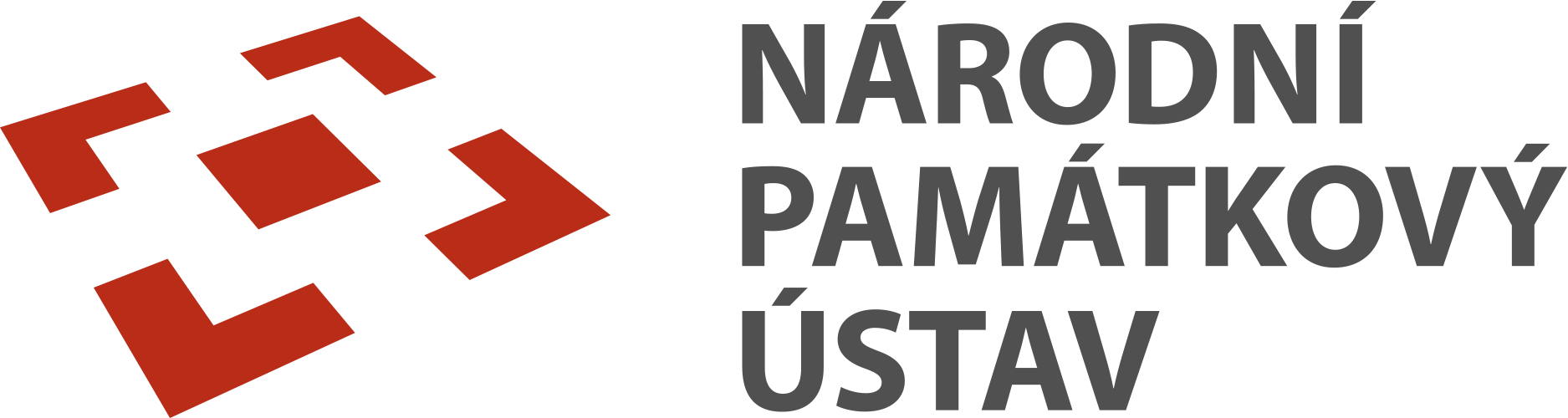 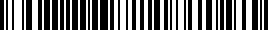 Národní památkový ústav, státní příspěvková organizaceIČO: 75032333, DIČ: CZ75032333,se sídlem: Valdštejnské nám. 162/3, PSČ 118 01 Praha 1 – Malá Strana,zastoupen: Bc. Liborem Knížkem, vedoucím správy zámku Hořovice,bankovní spojení: XXXXDoručovací adresa:Národní památkový ústav, správa zámku Hořoviceadresa: Vrbnovská 22/2, 268 01 Hořovice,tel.: XXXX(dále jen „pronajímatel“)aendorfilm s.r.o.	zapsaná v obchodním rejstříku vedeném Městským soudem v Praze, sp. zn. C 102987/MSPH se sídlem: Přímětická 4, 140 00 Praha 4IČO: 27187918, DIČ: CZ27187918zastoupena Jiřím Konečným, jednatelemkontaktní osoba XXXX(dále jen „nájemce“)jako smluvní strany uzavřely níže uvedeného dne, měsíce a roku tutosmlouvu o nájmu nemovité věci za účelem natáčení:Článek I.Úvodní ustanoveníPronajímatel je příslušný hospodařit s nemovitostí ve vlastnictví zámek Hořovice, Vrbnovská 22/2, Hořovice, katastrální území Velká Víska (dále též jen „nemovitost“ nebo „objekt“).Pronájmem nemovitosti bude dosaženo účelnějšího nebo hospodárnějšího využití věci při zachování hlavního účelu, ke kterému pronajímateli slouží. S ohledem na povahu nemovitosti nebyla nemovitost nabízena organizačním složkám a ostatním státním organizacím.Článek II.Předmět smlouvyPronajímatel přenechává nájemci v souladu s touto smlouvou a obecně závaznými právními předpisy k dočasnému užívání část nemovitosti, a to: hospodářský dvůr, vestibul se schodištěm, velkou jídelnu, oválnou knihovnu, hernu (dále společně jen „předmět nájmu“) a nájemce předmět nájmu přijímá do užívání a zavazuje se za to pronajímateli zaplatit nájemné. O předání předmětu nájmu nájemcem je nutno sepsat zápis, ve kterém se uvede stav předávaného předmětu nájmu a další rozhodné skutečnosti, zápise budou také uvedeny bližší podmínky pro výkon činností nájemce a zajištění BOZP a PO a stane se součástí této smlouvy.Článek III.Účel nájmuPředmět nájmu bude nájemcem užíván výlučně k následujícímu účelu a činnostem:
- filmování, stavba dekorací za účelem vytvoření díla s pracovním názvem: XXXXZa porušení povinnosti užívat předmět nájmu ke stanovenému účelu je nájemce povinen zaplatit smluvní pokutu ve výši 10 000 Kč za každý takovýto případ.Nájemce prohlašuje, že je mu stav předmětu nájmu znám, pro účel této smlouvy je vhodný a v takovémto stavu jej k dočasnému užívání přijímá.Článek IV.Nájemné, jeho splatnost a způsob úhradyNájem je stanoven ve výši v místě a v čase pro daný účel obvyklé dle platného cenového výměru ředitele NPÚ-ÚPS v Praze.Nájemné za sjednanou dobu nájmu činí 80 000 Kč bez DPH, DPH 21 %, celkem 96 800 Kč včetně DPH (dále jen „nájemné“).Pronajímatel je oprávněn jednostranně zvýšit nájemné dle odst. 2 tohoto článku v případě, že do dne započetí nájmu dle čl. VI. této smlouvy dojde ke změně výše nájemného stanoveného v ceníku pronajímatele.  Nájemné je splatné na účet pronajímatele uvedený v záhlaví této smlouvy nejpozději do započetí doby nájmu. Nájemné je splatné na základě daňového dokladu-faktury vystavené pronajímatelem se splatností nejpozději do započetí doby nájmu; Faktura může být vyhotovena v elektronické podobě a zaslána elektronicky.  Nájemné se považuje za uhrazené dnem připsání částky nájemného na účet pronajímatele. V případě prodlení s platbami nájemného či služeb je nájemce povinen uhradit smluvní pokutu ve výši 0,25 % z dlužné částky včetně DPH za každý započatý den prodlení. V případě ukončení nájmu je nájemce povinen hradit nájemné až do okamžiku vyklizení a předání předmětu nájmu pronajímateli.Článek V.Služby související s nájemním vztahem, jejich cena a splatnostNájemce si pro své vlastní potřeby zajistí odběr elektrické energie mimo zdroje předmětu nájmu.Dojde-li v souvislosti s realizací nájemního vztahu dle této smlouvy k výkonu práce zaměstnanců pronajímatele nad jejich stanovenou pracovní dobu anebo nad rámec jejich běžné pracovní činnosti (např. při dozoru, úklidu apod.) a pronajímatel jim jako jejich zaměstnavatel poskytne za tuto práci mzdu, zavazuje se nájemce takto vynaložené náklady (tzn. mzdové a ostatní s tím související náklady) pronajímateli uhradit, a to na základě vyúčtování předloženého pronajímatelem, které bude obsahovat specifikaci zaměstnance, jeho činnosti pro nájemce a výši nákladů. Splatnost těchto nákladů se sjednává do 10 dnů od doručení vyúčtování. Po dohodě s pronajímatelem může nájemce uzavřít se zaměstnanci pronajímatele samostatné dohody, podle kterých těmto zaměstnancům uhradí jejich odměnu přímo.Článek VI.Podmínky pro užívání mobiliářeNájemce bere na vědomí, že mobiliář je tzv. kulturním mobiliářem a vzhledem k tomu požívá zvýšené ochrany.Nájemce se zavazuje, že mobiliář bude po celou dobu trvání nájmu umístěn na místě dle operativní evidence pronajímatele vedené zpravidla elektronicky a není oprávněn předmět nájmu přemístit jinam.Nájemce se zavazuje, že mobiliář nebude využíván jiným způsobem než jako exponát. V žádném případě není povoleno užívat jej ve své funkční podobě jako např. nábytek, nádoby, hudební nástroje apod.Změnu umístění mobiliáře lze uskutečnit pouze se svolením a za přítomnosti zaměstnanců zámku.Nájemce se zavazuje mobiliář chránit a pečovat o něj s veškerou potřebnou péčí a opatrností. Za tímto účelem se bude řídit pokyny a doporučeními pronajímatele a jím pověřených zaměstnanců. Nájemce není oprávněn provádět na mobiliáři jakékoli změny a úpravy bez předchozího písemného souhlasu pronajímatele.  Došlo-li k poškození mobiliáře (jeho části) nebo k jeho nadměrnému opotřebení, je nájemce povinen toto bezodkladně oznámit pronajímateli a dále je nájemce povinen v souladu s pokyny pronajímatele věc uvést do původního stavu; není-li to možné, je nájemce povinen uhradit pronajímateli náklady na restaurování či opravy mobiliáře a jinou vzniklou škodu. Nájemce je povinen pojistit se proti riziku poškození či zničení mobiliáře. Toto pojištění musí mít nájemce sjednáno po celou dobu trvání užívání předmětu nájmu. Doklad o pojištění předá pronajímateli do 5 dnů ode dne účinnosti této smlouvy.Po skončení nájmu smluvní strany v protokolu o převzetí předmětu nájmu uvedou také stav mobiliáře ke dni skončení nájmu vč. jeho poškození a opotřebení a pořídí fotodokumentaci mobiliáře jako součást protokolu.Za porušení povinností uvedených v tomto článku je nájemce povinen zaplatit smluvní pokutu ve výši 30 000 Kč za každý takovýto případ.Článek VII.PodnájemNájemce není oprávněn přenechat předmět nájmu ani jeho část do podnájmu další osobě, s výjimkou případu předchozího písemného souhlasu pronajímatele a Ministerstva kultury.Za porušení povinnosti uvedené v odst. 1 tohoto článku, je nájemce povinen zaplatit smluvní pokutu ve výši 50 000 Kč za každý takovýto případ. Článek VIII.Stavební a jiné úpravyNájemce je povinen veškeré stavební úpravy předmětu nájmu předem písemně oznámit pronajímateli a realizovat je pouze na základě jeho písemného souhlasu s jejich provedením a po splnění všech zákonných povinností. Předchozí písemný souhlas pronajímatele je nutný i v případě pevné instalace jakýchkoliv zařízení. Veškeré opravy a stavební úpravy prováděné na přání nájemce, které bude nájemce či pronajímatel v předmětu nájmu provádět, budou realizovány na jeho náklad.Předchozí písemný souhlas pronajímatele je zapotřebí pro umístění jakékoliv reklamy či informačního zařízení (informačního štítu, tabulky a podobně) na předmět nájmu. Nejpozději při předání předmětu nájmu zpět pronajímateli odstraní nájemce na svůj náklad umístěnou reklamu či informační zařízení.Nájemce se zavazuje neprovádět jakékoliv zásahy do omítek a zdiva (včetně opírání předmětů o zdivo a vzpírání mezi zdmi), nátěry mobiliáře a příslušenství předmětu nájmu bez předchozího písemného souhlasu pronajímatele. Rovněž nebude zasahovat do míst s potencionálním výskytem archeologických nálezů, tj. do terénu, pod podlahy nebo zásypů kleneb. Zejména je zakázáno jakékoli označování (tejpování) lepící páskou na podlahách či stěnách. Prostory pro odkládání materiálu, kolejnice a stativy musí být vždy podloženy technickým kobercem. Totéž se týká všech kabelů při styku s budovou na nárožích či okenních parapetech. V zámku je přísný zákaz kouření a konzumace jídla a nápojů. Balené tekutiny lze po předchozí dohodě konzumovat na vyhrazených místech.Pronajímatel umožní nájemci umístit v předmětu nájmu zařízení, rekvizity a dekorační úpravy potřebná pro realizaci účelu této smlouvy. O rozsahu a potřebě umístění těchto věcí v předmětu nájmu informuje nájemce pronajímatele bez zbytečného odkladu, nejpozději však do začátku doby nájmu.Nájemce je povinen po skončení nájmu odevzdat předmět nájmu v takovém stavu, v jakém mu byl předán při zohlednění obvyklého opotřebení při řádném užívání a odstranit veškeré změny a úpravy a jím vnesené věci a provést konečný úklid předmětu nájmu. Dohodnou-li se smluvní strany, že změny a úpravy provedené na předmětu nájmu mohou být ponechány, nemá nájemce nárok na jakékoliv vypořádání z důvodů možného zhodnocení předmětu nájmu.Článek IX.Práva a povinnosti pronajímatelePronajímatel je povinen zajistit řádný a nerušený výkon nájemních práv nájemce po celou dobu nájemního vztahu, aby bylo možno dosáhnout účelu nájmu. Pronajímatel v rámci nerušeného užívání předmětu nájmu zajistí, aby do předmětu nájmu v době dle této smlouvy nevstupovaly žádné další osoby kromě nájemce či jim určených osob podle této smlouvy.  Pronajímatel a jím pověření zaměstnanci jsou oprávněni vstoupit do předmětu nájmu v případech, kdy to vyžaduje náhle vzniklý havarijní stav či jiná podobná skutečnost. O tomto musí pronajímatel nájemce neprodleně uvědomit ihned po takovémto vstupu do předmětu nájmu, jestliže nebylo možno nájemce informovat předem.Pronajímatel má právo vyzvat nájemce a osoby, kterým nájemce umožnil vstup do předmětu nájmu, aby okamžitě zastavili jakoukoliv činnost, která by byla v rozporu s účelem nájmu, podmínkami této smlouvy nebo jakkoli ohrožovala majetek státu, životní prostředí nebo majetek a zdraví osob.Pronajímatel nenese odpovědnost za případný úraz, který by v předmětu nájmu utrpěla některá z osob, která do něj vstoupila v době trvání nájmu. Pronajímatel neodpovídá za škody na majetku vneseném nájemcem do nemovitosti, které by nájemci způsobily třetí osoby, za bezpečnost, zdraví a majetek osob, které se zdržují v předmětu nájmu a ani za škody osobám vzniklé při provozování činnosti uvedené v čl. III. této smlouvy. Pronajímatel neodpovídá za škody způsobené nájemci v důsledku živelní události.Pronajímatel má právo stanovit osoby podílející se na provozním, památkovém dozoru při realizaci účelu této smlouvy. Nájemce je povinen respektovat pokyny těchto osob v otázkách BOZP a PO a v otázkách ochrany nemovitosti jakožto kulturní památky.Pronajímatel je oprávněn provádět kontroly předmětu nájmu, zda je předmět nájmu užíván k účelu sjednanému podle této smlouvy a v souladu s dalšími podmínkami dle této smlouvy. Nájemce musí umožnit pronajímateli provádět tyto kontrolní činnosti, účinně s ním spolupracovat při výkonu kontroly a umožnit mu přístup ke všem věcem včetně pořizování jejich obrazové dokumentace. Článek X.Práva a povinnosti nájemceNájemce je po dobu trvání nájmu povinen umožnit pronajímateli výkon jeho práv vyplývajících z této nájemní smlouvy a obecně závazných předpisů.Pronajímatel souhlasí, aby nájemce, nebo jím pověřené osoby, nebude-li dohodnuto jinak, byly za podmínek této smlouvy oprávněny:vstupovat do nemovitosti a předmětu nájmu a využívat předmět nájmu dle své potřeby po dobu nájmu, včetně práva zkoušet a natáčet obrazy, snímat zvuk za účelem využití v audiovizuálním díle, reklamním spotu k tomuto dílu a při jeho propagaci/pořizovat fotografie věcí umístěných v předmětu nájmu;vnášet a umísťovat do předmětu nájmu techniku, rekvizity či jiné předměty nezbytné pro natáčení/fotografování;prezentovat předmět nájmu jako jiné fiktivní místo dle požadavku příběhu natáčeného díla;provádět na své vlastní náklady pronajímatelem předem odsouhlasené změny a úpravy    předmětu nájmu (interiéru a exteriéru);pořídit záznamy předmětu nájmu jakýmkoli způsobem, bez časového a územního omezení pro prvotní záznam audiovizuálního díla a/nebo fotografie předmětu nájmu v souvislosti s pořízením takových záznamů a k zařazení takových záznamů do audiovizuálního díla a k použití těchto záznamů anebo fotografií při užití audiovizuálního díla nebo jakéhokoliv jiného díla nebo v souvislosti s nimi. Nájemce je oprávněn poskytnout výše uvedená svolení a oprávnění třetí osobě nebo osobám podle vlastního uvážení, včetně možnosti dále poskytnout nabytá svolení nebo oprávnění nebo jejich části.Nájemce je povinen oznámit bez zbytečného odkladu pronajímateli potřebu oprav v předmětu nájmu, které má pronajímatel provést a umožnit provedení těchto i jiných nezbytných oprav; jinak nájemce odpovídá za škodu, která nesplněním povinnosti pronajímateli vznikla.Nájemce bere na vědomí, že předmět nájmu je součástí památkově chráněného objektu a zavazuje se dodržovat všechny relevantní obecně závazné právní předpisy, zejména předpisy na úseku památkové péče, zejména zákon č. 20/1987 Sb., o státní památkové péči, ve znění pozdějších předpisů, bezpečnostní a protipožární předpisy a určit osobu odpovědnou za dodržování těchto předpisů. Nájemce odpovídá za plnění těchto povinností i třetími osobami, které pro nájemce vykonávají činnost v předmětu nájmu či jsou v něm přítomny se souhlasem či vědomím nájemce. Nájemce je povinen počínat si v předmětu nájmu tak, aby nezavdal svým jednáním příčinu ke vzniku požáru nebo jiné živelní události.Mobiliář je nájemce oprávněn užívat vhodným způsobem v souladu s touto smlouvu včetně případných omezení.Nájemce v předmětu nájmu zajišťuje bezpečnost a ochranu zdraví svých zaměstnanců při práci s ohledem na rizika možného ohrožení jejich života a zdraví, která se týkají výkonu práce (dále jen „rizika“), jakož i bezpečnost dalších osob v předmětu nájmu se nacházejících s jeho souhlasem, a požární ochranu ve smyslu obecně závazných předpisů a je odpovědný za dodržování ustanovení těchto předpisů a za škody, které vzniknou jeho činností nebo v souvislosti s touto činností.Pronajímatel má právo provádět kontrolu zabezpečování bezpečnosti práce a protipožární ochrany nájemcem. Nájemce je povinen být pří kontrolách součinný.Nájemce se zavazuje před zahájením natáčení/fotografování předat pronajímateli seznam osob, které se budou natáčení/fotografování účastnit. Tyto osoby budou viditelně označeny visačkami s uvedením čísla dle jmenného seznamu předaného pronajímateli a jsou povinny na požádání prokázat pracovníkům zajišťujícím ostrahu objektu svou totožnost a dále se řídit veškerými bezpečnostními opatřeními podle pokynů vedoucího správy památkového objektu; jiným osobám nesmí nájemce umožnit vstup do předmětu nájmu.Nájemce se během užívání předmětu nájmu zavazuje dodržovat organizační a bezpečnostní pokyny odpovědných zaměstnanců pronajímatele. Nájemce je povinen předmět nájmu užívat tak, aby nedocházelo k rušení návštěvnického provozu objektu. Provádění prací s vysokým hlukem nebo vibracemi předem projedná s pronajímatelem.Nájemce je povinen o předmět nájmu řádně pečovat, udržovat v předmětu nájmu pořádek a průběžně odstraňovat veškerý vyprodukovaný odpad na vlastní náklady.Nájemce si bude počínat tak, aby nedošlo ke škodě na majetku pronajímatele, na majetku a zdraví dalších osob. Jakékoliv závady nebo škodní události bude neprodleně hlásit pronajímateli, zajistí dodržování všech obecně závazných bezpečnostních a protipožárních předpisů i předpisů týkajících se bezpečnosti práce a ochrany zdraví při práci. Nájemce se zavazuje dodržovat a zajistit, že v předmětu nájmu nebude používán otevřený oheň s výjimkou pronajímatelem odsouhlaseného scénického ohně a že nebude kouřeno (s výjimkou k tomu vyhrazených míst, které určí pronajímatel) a že bude dodržován zákaz kouření v interiérových částech předmětu nájmu.Nájemce zajistí, aby jeho zaměstnanci, smluvní partneři či jiné osoby, kterým umožní vstup do objektu v souvislosti s fotografováním/natáčením a v souladu s touto smlouvou, nevstupovali mimo ty části objektu, které jsou předmětem nájmu a zajistí dodržování podmínek stanovených touto smlouvou i všemi dalšími osobami nacházejícími se v objektu s jeho souhlasem.V případě veřejného provozování autorských děl (živě nebo z nosičů) nájemcem je nájemce povinen uzavřít s příslušným správcem autorských práv smlouvu o užití díla (licenční smlouvu) a uhradit tomuto správci autorských práv poplatky dle platných sazebníků příslušného správce.Nájemce neohrozí bezpečnost objektu, zachová mlčenlivost o věcech, které mohou souviset se zabezpečením objektu, a v této souvislosti se bude řídit pokyny oprávněných pracovníků pronajímatele. Totéž platí pro jakoukoliv formu zdokumentování bezpečnostního zařízení.Nájemce se tímto zavazuje, že v době mezi 22-06 hodinou bude dodržovat co možná nejnižší míru hlučnosti a zároveň se hlučnější techniku a zařízení zavazuje používat jen v nutném případě, a to na co možná nejkratší dobu.Nájemce je povinen zachovat na příjezdové komunikaci, ve vjezdu i na vnitřních plochách objektu dostatek místa, aby mohla projet vozidla nezbytná pro rychlý zásah v případě ohrožení života, zdraví, nebo majetku v areálu objektu, vozidla služební a zásobovací, případně vozidla patřící obyvatelům a návštěvníkům objektu.Smluvní strany sjednávají pro případ porušení kterékoliv povinnosti nájemce dle tohoto článku smluvní pokutu ve výši 10 000 Kč za každé takové porušení. Nájemce bere na vědomí, že v areálu objektu je instalován kamerový systém a dochází tak ke zpracování osobních údajů osob, které vstupují do monitorovaného prostoru. Nájemce bere na vědomí pravidla pronajímatele pro zpracování osobních údajů, které jsou uvedené na webových stránkách pronajímatele XXXX v sekci „Ochrana osobních údajů“.Článek XI.Doba nájmu, skončení nájmuTato smlouva se uzavírá na dobu určitou, a to na 4.-5.3.2024. Přesný harmonogram natáčení/fotografování je jako příloha č. 1 nedílnou součástí této smlouvy.Každá ze smluvních stran může smlouvu písemně vypovědět i bez udání důvodů s výpovědní dobou 15 dní. Výpovědní doba běží ode dne následujícího poté, co byla výpověď doručena druhé straně. Každá ze smluvních stran může smlouvu písemně vypovědět i bez udání důvodu bez výpovědní doby. Pokud tak učiní nájemce 3 a méně dnů před začátkem doby nájmu anebo v průběhu stanovené doby, je povinen uhradit nájemné v plné výši.Pronajímatel je oprávněn vypovědět nájem bez výpovědní doby v případech, kdy je tato možnost stanovena v občanském zákoníku a dále v dalších případech, kdy nájemce porušuje své povinnosti zvlášť závažným způsobem. Za zvlášť závažné porušení povinností nájemcem se považuje zejména:jestliže nájemce užívá předmět nájmu k jinému než sjednanému účelu nebo nedodržuje závazné podmínky stanovené pro užívání předmětu nájmu.jestliže nájemce poškozuje předmět nájmu závažným nebo nenapravitelným způsobem nebo způsobí-li jinak závažnou škodu na předmětu nájmu,jestliže nájemce bude v prodlení s placením nájemného nebo služeb spojených s nájmem po dobu delší 15 dnů. pokud přestanou být plněny podmínky podle článku I. odst. 2. smlouvy. Nájem v tomto případě zaniká dnem následujícím po dni doručení výpovědi nájemci.Nájemce je povinen předmět nájmu vyklidit a předat nejpozději den následující po ukončení nájemního vztahu s tím, že o vrácení bude vypracován písemný zápis obsahují případný seznam poškození předmětu nájmu. V případě prodlení se splněním povinnosti vyklidit a předat předmět nájmu, uhradí nájemce smluvní pokutu 30.000,- Kč za každý den prodlení se splněním této povinnosti, a to bez ohledu na jeho zavinění. Tato povinnost platí i v případě nevyklizení a nepředání i jen části předmětu nájmu.Pokud se po skončení platnosti smlouvy nacházejí v předmětu nájmu jakékoli věci, které do předmětu nájmu vnesl nájemce, a nájemce je neodstraní ani na základě písemné výzvy pronajímatele ve lhůtě jím stanovené, platí, že tyto věci jejich původní vlastník zjevně opustil a pronajímatel s nimi může naložit podle svého uvážení; může si je i přivlastnit, či je zlikvidovat na náklady nájemce.Smluvní strany sjednaly, že ust. § 2230 zákona č. 89/2012 Sb., občanský zákoník, ve znění pozdějších předpisů, o automatickém prodloužení nájmu se neuplatní.Článek XII.Zvláštní ustanoveníNájemce se zavazuje, že bude postupovat podle pronajímatelem předem odsouhlaseného scénáře natáčení/fotografování. Pořízený materiál bude zejména prostý jakýchkoli pornografických či jinak nevhodných výjevů a scén; nesmí sloužit k žádnému účelu směřujícímu k podněcování nenávisti vůči skupině osob nebo k omezování jejich práv a svobod podněcováním nenávisti k některému národu, k etnické skupině, rase, náboženství, třídě nebo jiné skupině osob nebo k omezování práv a svobod jejich příslušníků. U snímků obsahujících sakrální tematiku se nájemce zdrží jakýchkoliv nevhodných zobrazení způsobilých poškodit duchovní význam sakrálních předmětů či prostor a nevhodným způsobem tak působit na věřící osoby. V tomto smyslu nesmí být nájemcem poskytnuta licence k natočenému/nafocenému materiálu k jeho následnému využití způsobem narušujícím ujednání obsažené v tomto článku. V opačném případě si pronajímatel vyhrazuje právo vypovědět smlouvu bez výpovědní doby a požadovat po nájemci zaplacení smluvní pokuty ve výši 50.000 Kč za každý takováto případ/V takovém případě zaplatí nájemce smluvní pokutu ve výši 50 000 Kč za každý takový případ.Nájemce se zavazuje v titulcích při využití natočeného materiálu uvést, že místem natáčení byl areál zámku Hořovice, a uvede poděkování Národnímu památkovému ústavu za umožnění natáčení/ při vystavování a šíření fotografií uvede nájemce informace o místě jejich pořízení, a to název objektu, skutečnost, že je objekt ve správě Národního památkového ústavu a uvede poděkování NPÚ za umožnění fotografování. V případě porušení této povinnosti zaplatí nájemce smluvní pokutu ve výši 50 000 Kč.Nájemce se zavazuje nahradit pronajímateli veškerou škodu, prokazatelně vzniklou vinou, opomenutím či nedbalostí nájemce, jím pověřených osob a dalších osob přítomných v předmětu nájmu v době jeho užívání nájemcem, v době užívání předmětu nájmu či v době přípravy předmětu nájmu před započetím nájmu.XIII.Závěrečná ustanovení	Smluvní pokuty dle této smlouvy jsou splatné do 21 dnů od doručení písemné výzvy druhé smluvní straně. Uhrazením smluvní pokuty není dotčen nárok na náhradu škody. Tato smlouva je uzavřena v souladu s příslušnými ustanoveními obecně závazných právních předpisů, a to zejména zákona č. 89/2012 Sb., občanský zákoník, ve znění pozdějších předpisů, a zákona č. 219/2000 Sb., o majetku České republiky a jejím vystupování v právních vztazích, ve znění pozdějších předpisů.Tato smlouva byla sepsána ve dvou vyhotoveních. Každá ze smluvních stran obdržela po jednom totožném vyhotovení.Tato smlouva podléhá povinnosti uveřejnění dle zákona č. 340/2015 Sb., o zvláštních podmínkách účinnosti některých smluv, uveřejňování těchto smluv a o registru smluv (zákon o registru smluv), ve znění pozdějších předpisů a nabude účinnosti dnem uveřejnění v registru smluv; její uveřejnění zajistí pronajímatel. Smluvní strany berou na vědomí, že tato smlouva může být předmětem zveřejnění i dle jiných právních předpisů.Smluvní strany se zavazují spolupůsobit jako osoba povinná v souladu se zákonem č. 320/2001 Sb., o finanční kontrole ve veřejné správě a o změně některých zákonů (zákon o finanční kontrole), ve znění pozdějších předpisů.Smlouvu je možno měnit či doplňovat výhradně písemnými číslovanými dodatky. Smluvní strany prohlašují, že tuto smlouvu uzavřely podle své pravé a svobodné vůle prosté omylů, nikoliv v tísni a že vzájemné plnění dle této smlouvy není v hrubém nepoměru. Smlouva je pro obě smluvní strany určitá a srozumitelná.Přílohy:Příloha č. 1 - Harmonogram natáčeníPříloha č. 2 - Protokol o předání a převzetí předmětu nájmuV Hořovicích, dne      …………………………………………..(podpis pronajímatele)/razítko/V            , dne      …………………………………………..(podpis nájemce)/razítko/